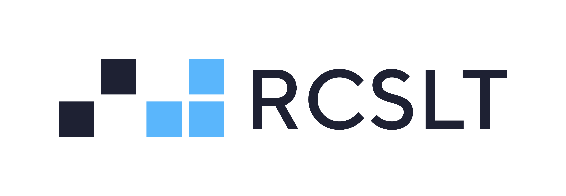 ROLE SPECIFICATION FOR CHAIR OF THE BOARD OF TRUSTEESThe responsibilities and duties of the Chair covers two areas: those as a Trustee and those specifically delegated to the Chair of the Board of Trustees. The term of office of the Deputy Chair is two years, followed by two years as Chair. The responsibilities of the Chair are outlined in the role specification below.Responsibilities as TrusteesThe Board of Trustees (the Board) is made up of appointed or co-opted RCSLT members and appointed and co-opted non-members as authorised by the Articles.Trustees bring an independent judgement to bear on issues of strategy, performance, key appointments and accountability.The main duty of all charity trustees is to advance the purposes of their charity. This should always be a trustee's main focus. A charity's trustees must carry out its charity's purposes for public benefit. This is called 'the public benefit requirement'.Trustees agree to adhere to the Trustee Code of Conduct including the Statement of Values and Behaviours.The duties of Trustees are to:Provide strategic direction for the RCSLTMonitor delivery of the Vision and Annual Operating PlanSatisfy themselves that qualitative and financial information is accurate and that controls and systems of risk management are robust and defensibleEnsure that the RCSLT is financially viableEnsure that the RCSLT fulfils its legal obligationsHave a prime role in appointing and where necessary, removing the CEO and in succession planningEnsure the Board acts in the best interests of the profession and is fully accountable to the professionAct as an ambassador for the RCSLTTrustees may also have a key role in a committee or may have a specific role on the Board. Separate role descriptions are provided for these roles.Declaration of InterestsAll Board members should declare any personal or business interest which may influence, or may be perceived to influence, their judgement. Trustees must not, under any circumstances, accept gifts or hospitality where this could be seen as likely to influence the decision of the Board.Responsibilities as Chair of the Board of TrusteesTo lead the Board in:Development of the RCSLT Vision and Annual Operating PlanActive monitoring of the implementation of the RCSLT Vision and Annual Operating PlanEnsuring compliance with the RCSLT’s governing documents and relevant legislation and regulationsEnsuring that the RCSLT has effective corporate governance which is in line with best practiceSafeguarding the assets, good name and ethos of the RCSLTPromoting the interests of the professionIn addition, the Chair will:Chair Board meetings, oversee the production of the agenda and minutes, and ensure the completion of agreed actions for Board meetingsOversee the induction, mentoring, appraisal and development of TrusteesAppoint, appraise and where necessary implement disciplinary procedures for the CEOLead the decision making around performance related payment for the CEOAppoint and where necessary implement disciplinary procedures for the Company SecretaryLead the response to any complaints against Trustees, Committee members or the CEOBe a public representative of the SLT profession and speak on behalf of the RCSLT when requiredIn collaboration with the CEO:Work collaboratively with the CEO and Executive Team to achieve/support the RCSLT’s objectivesProvide dynamic and effective leadership to the professionDevelop effective relations with other professions and bodies concerned with the care of people with speech, language and communication needs and eating, drinking and swallowing difficulties including other Allied Health Professional organisationsAgree agendas for Trustee meetingsCommitmentsThe Chair is expected to make the following commitments:Attend meetings of the Board of Trustees, four times per year, either in person or virtually, and other meetings as necessaryAttend the AGMMake time available to read Board papers prior to meetings so as to be able to contribute fully to Board meetingsAttend meetings with stakeholders where appropriateBe available for regular catch up conversations and urgent decisions where requiredAttend Board development opportunities as appropriateLiaise with other Trustees as appropriateChair any additional steering groups or working groups as requiredAs Chair, the total time commitment is approximately one day per week (although this does vary over the year). The RCSLT reimburses the Chair’s employer for that time under a formal contractual agreement.[Approved by the Board Mar 2024]